DIRECTIONS TO Maleny HomeopathyFrom MalenyDrive west through the main street of Maleny and continue out of town on this same road where you will enter Maleny Kenilworth Rd, stay on this road for approx. 6 kmuntil you get to 'concrete hill' - now signposted as 'Fleiter Hill' a short steep little hill where the road surface changes to concrete - half way up this hill WITTA RD turns off to the right (it is well sign posted with large green & white Witta Rd signs) - TURN RIGHT here and follow this road around for about 2 km until you have the sportsground on your left and the cemetary on your right - the road then turns hard left along the other side of the sportsground - at this corner - ANSELL RD runs off to your right - I am No. 130 ANSELL RD (1.3km from the corner) and you will see my signs at the top of my driveway on your right - come down the driveway and park near my garage - the clinic is under my house.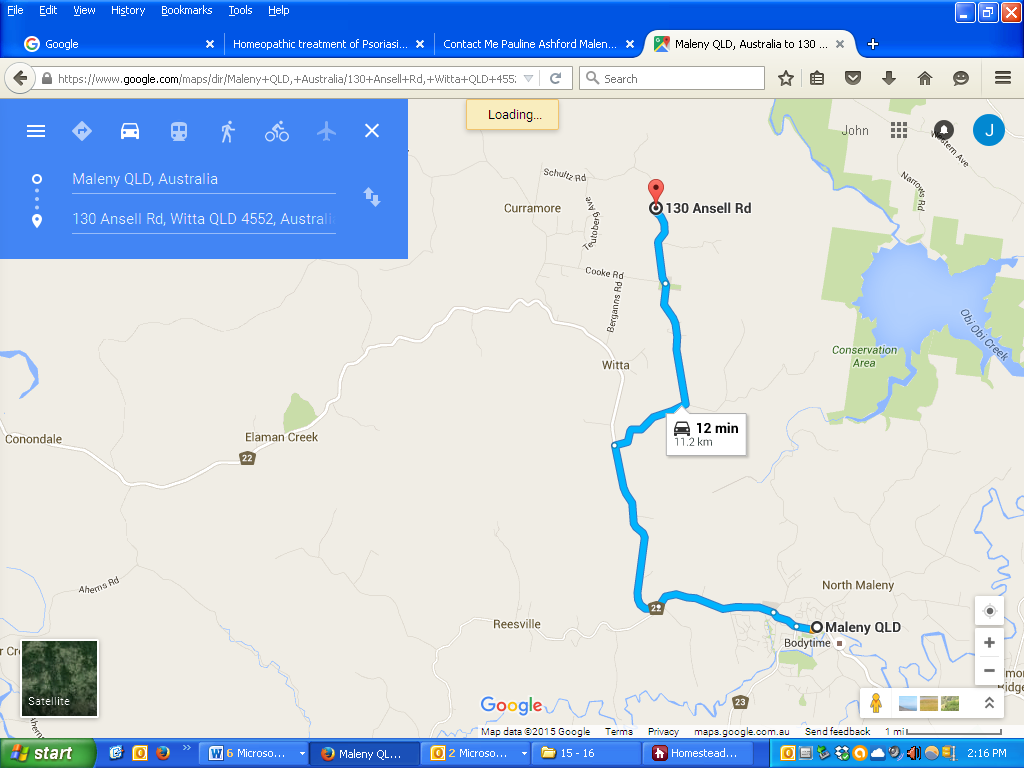 